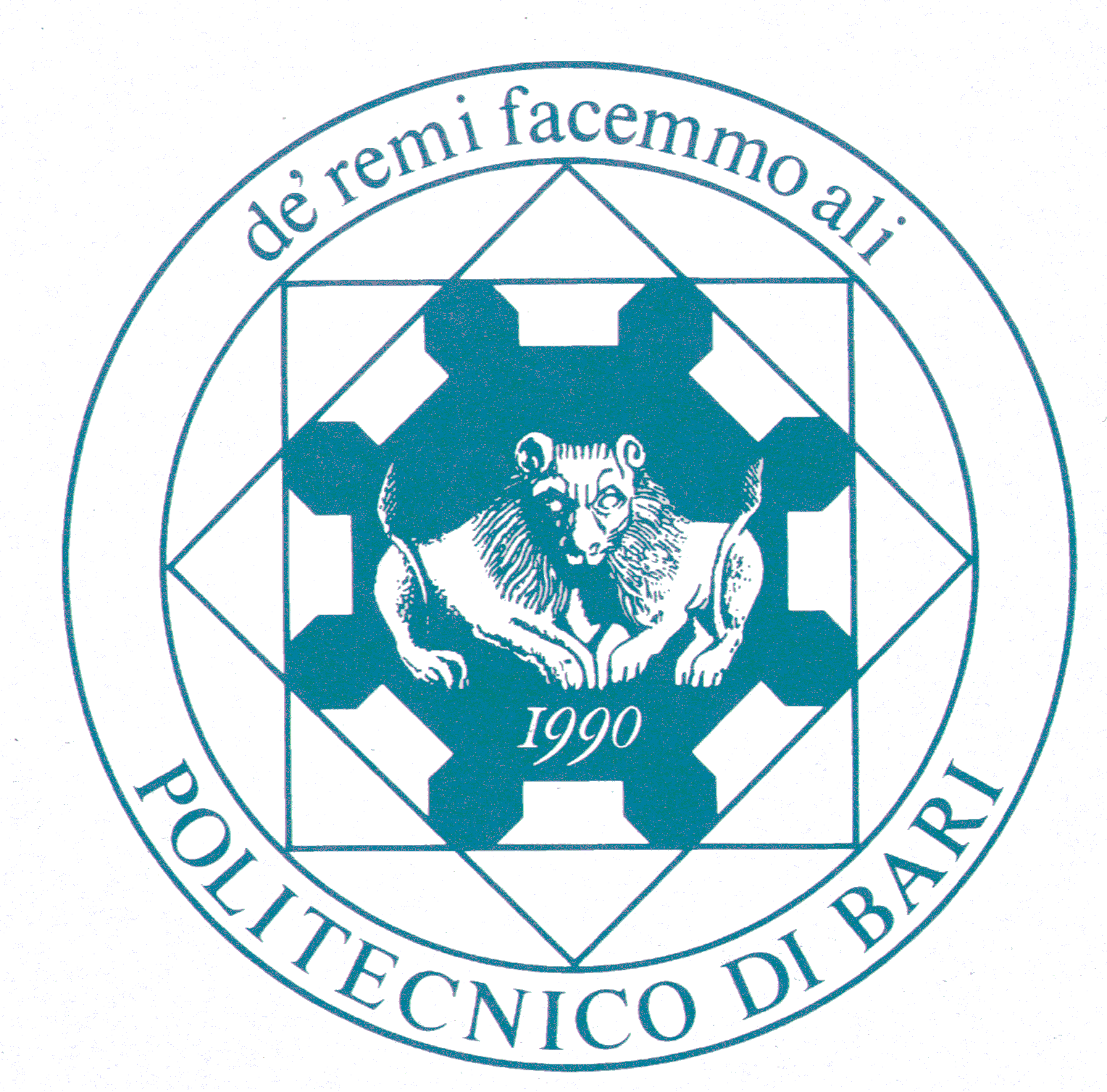 POLITECNICO DI BARIAllegato ADOMANDA DI PARTECIPAZIONE EDICHIARAZIONE DEL POSSESSODEI REQUISITI DI PARTECIPAZIONE EX ARTT. 38 E 39 D.LGS. N. 163/06Il sottoscritto ___________________________________________________________________  nato a _____________________________________________________ (____), il ___/___/______residente nel Comune di _______________________________________________________ (___)alla Via/Piazza _________________________________________________________, n. ________codice fiscale _____________________________________________________________________nella qualità di ____________________________________________________________________dell’Impresa  _____________________________________________________________________con sede legale nel Comune di _______________________________________________ (______)alla Via/Piazza _________________________________________________________, n. ________P. IVA __________________________________________________________________________tel. ________/_______________________________, fax ________/_________________________e-mail ___________________________________________________________________________PEC ____________________________________________________________________________sotto la propria esclusiva responsabilità e consapevole delle sanzioni previste dalla legislazione penale e dalle leggi speciali in materia di falsità negli atti, oltre alle conseguenze amministrative previste dalle disposizioni in materia di contratti pubblici, con espresso riferimento all’Impresa che rappresenta: CHIEDEdi partecipare alla gara, mediante procedura ristretta accelerata, per l’affidamento della progettazione esecutiva ed esecuzione dei lavori di riqualificazione della Sala Alta Tensione del Politecnico di Bari presso il Campus “E. Quagliariello”, indetta dal Politecnico di Bari con D.D. n. 283 del 15 ottobre 2015.: come impresa singola;ovvero come impresa singola con la/e seguente/i impresa/e cooptata/e:denominazione ditta cooptata ________________________________________________________in possesso della seguente qualificazione:categoria ____________________________ classifica ____________________________________cooptata per la seguente categoria di lavori prevista nell’appalto:categoria ____________________________ classifica ____________________________________% partecipazione _______________ per Euro ___________________________________________denominazione ditta cooptata ________________________________________________________in possesso della seguente qualificazione:categoria ____________________________ classifica ____________________________________cooptata per la seguente categoria di lavori prevista nell’appalto:categoria ____________________________ classifica ____________________________________% partecipazione _______________ per Euro ___________________________________________Timbro e firma Impresa singola			Timbro e firma impresa/e cooptata/e______________________________ 			____________________________________________________________N.B. 1 L’Impresa cooptata può essere qualificata anche per categorie e importi diversi da quelli richiesti nel Bando, a condizione che i lavori eseguiti non superino il 20% dell’importo complessivo dei lavori e che l’ammontare complessivo delle qualificazioni possedute sia almeno pari all’importo dei lavori che saranno ad essa affidati.ovvero come impresa mandataria/capogruppo   come mandante (barrare la casella di interesse):in  raggruppamento temporaneo (R.T.I.)  orizzontale   verticale   mistoin  consorzio ordinario di concorrentiin  GEIEdi cui all’art. 34, co. 1, lett. d), e), f) del D.Lgs. n. 163/2006 s.m.i. (indicare la composizione del raggruppamento o consorzio o GEIE, specificando la denominazione delle singole imprese partecipanti, compresa la capogruppo e la rispettiva categoria e classifica SOA posseduta rilevante ai fini della partecipazione alla presente gara)Impresa designata Mandataria/capogruppo: _____________________________________________cat. ________________________________ classificazione _______________________________impresa mandante/consorziata:________________________________________________________cat. ________________________________ classificazione ________________________________impresa mandante/consorziata:________________________________________________________cat. ________________________________ classificazione ________________________________impresa mandante/consorziata:________________________________________________________cat. ________________________________ classificazione ________________________________(compilare solo se vi sono imprese cooptate) e con la impresa cooptata ai sensi dell’art. 92, D.P.R. n. 207/2010: ______________________________________________________________________cat. ________________________________ classificazione ________________________________% partecipazione _______________ per Euro ___________________________________________N.B. 2 L’Impresa cooptata può essere qualificata anche per categorie e importi diversi da quelli richiesti nel bando, a condizione che i lavori eseguiti non superino il 20% dell’importo complessivo dei lavori e che l’ammontare complessivo delle qualificazioni possedute sia almeno pari all’importo dei lavori che saranno ad essa affidati.N.B. 3 Specificare la suddivisione dei lavori all’interno del R.T.I. o consorzio ordinario o GEIE, indicando per ogni impresa partecipante le categorie di lavori che si intendono assumere e le rispettive quote di partecipazione.Mandataria Capogruppo: ____________________________________________________________cat. ____________________________________________ % partecipazione __________________€ _______________________________________________________________________________Mandante/consorziata: ______________________________________________________________cat. ____________________________________________ % partecipazione __________________€ _______________________________________________________________________________Mandante/consorziata: ______________________________________________________________cat. ____________________________________________ % partecipazione __________________€ _______________________________________________________________________________Cooptata: ________________________________________________________________________cat. ____________________________________________ % partecipazione __________________€ _______________________________________________________________________________Cooptata: ________________________________________________________________________cat. ____________________________________________ % partecipazione __________________€ _______________________________________________________________________________  in caso di mandato speciale già conferito, la sottoscritta Impresa Mandataria/Capogruppo: _______________________________________________________________________________dichiara altresì di presentare domanda di partecipazione in nome e per conto delle sopra indicate Imprese mandanti o consorziate, che hanno provveduto a conferire regolare mandato collettivo irrevocabile che si allega alla presente istanza.   in caso non sia stato ancora conferito mandato speciale o le imprese non siano ancora costituite come  R.T.I., consorzio o GEIE, la sottoscritta Impresa mandante o consorzianda ________________________________________________________________________________si impegna, in caso di aggiudicazione, a conferire mandato collettivo speciale con rappresentanza all’Impresa individuata come Mandataria/Capogruppo, la quale stipulerà il contratto in nome e per conto proprio e delle mandanti. Si impegnano altresì ad uniformarsi alla disciplina vigente con riguardo ai R.T.I., Consorzi o GEIE, e a non modificare la composizione del R.T.I., Consorzio o GEIE indicata nella presente domanda.ovvero come consorzi stabili, consorzi di cooperative e di imprese artigiane in nome e per conto proprio per il seguente consorziato ______________________________________________________________________________________________________________________________inoltrein caso di ricorso all’istituto dell’avvalimento ex art. 49, D.Lgs. n. 163/2006 s.m.i., avvalendosi della seguente Impresa ausiliaria ______________________________________________________________________________________________________________________cat. ________________________________ classificazione ________________________________cat. ________________________________ classificazione ________________________________cat. ________________________________ classificazione ________________________________per la cifra d’affari di € _____________________________________________________________ (indicare la/le categoria/e e classifica/he di lavori di cui è in possesso la Ditta ausiliaria, e allegare le rispettive dichiarazioni previste secondo i Modelli All. C e All. D, nonché apposito contratto di avvalimento)ovvero, in ultimo  facendo parte della Rete di Imprese _______________________________________________con sede legale nel Comune di _______________________________________________ (______)alla Via/Piazza _________________________________________________________, n. ________P.IVA ___________________________________________________________________________in qualità di (barrare la casella di interesse) organo comune con potere di rappresentanza
 organo comune privo di potere di rappresentanza
 impresa retistachiede di partecipare alla gara come concorrente mandataria/capogruppo di imprese aderenti al contratto di rete (art. 34, co. 1, lett. e-bis, D.Lgs. n. 163/2006), in possesso di attestazione SOA nella seguente categoria e classifica (indicare solo quella pertinente all’appalto): cat. ________________________________ classificazione ________________________________cat. ________________________________ classificazione ________________________________cat. ________________________________ classificazione ________________________________cat. ________________________________ classificazione ________________________________cat. ________________________________ classificazione ________________________________cat. ________________________________ classificazione ________________________________Partecipante alla presente procedura di gara in aggregazione (barrare la casella di interesse)  di tipo orizzontale (art. 37, co. 1, 3° periodo, D.Lgs. n. 163/2006) con le seguenti Imprese retiste mandanti aderenti al contratto di rete (indicare le Imprese retiste che partecipano alla gara, specificando la denominazione delle singole Imprese retiste mandanti, comprese le eventuali Imprese cooptate, e la rispettiva categoria e classificazione SOA posseduta, rilevante ai fini della partecipazione alla presente gara):Impresa retista mandante __________________________________________________________con sede legale nel Comune di _______________________________________________ (______)alla Via/Piazza _________________________________________________________, n. _______partita IVA ______________________________________________________________________in possesso di attestazione SOA nella seguente categoria e classificazione (indicare solo quella pertinente all’appalto) cat. ________________________________ classificazione ________________________________Impresa retista mandante __________________________________________________________con sede legale nel Comune di _______________________________________________ (______)alla Via/Piazza _________________________________________________________, n. _______partita IVA ______________________________________________________________________in possesso di attestazione SOA nella seguente categoria e classificazione (indicare solo quella pertinente all’appalto) cat. ________________________________ classificazione ________________________________Indicazione quota di partecipazione ai lavori all’interno dell’aggregazione tra le imprese aderenti al contratto di rete Indicare, per ogni impresa retista partecipante al presente appalto, la categoria di lavori che si intende assumere e la rispettiva quota di partecipazione CATEGORIA LAVORI (PREVALENTE) Retista Mandataria % Lavori _____________ per € ___________________________________ Retista Mandante % Lavori ______________ per € ___________________________________ Retista Mandante % Lavori ______________ per € ___________________________________ Firma _______________________ 1 (Qualora la rete di imprese sia dotata di soggettività giuridica) La sottoscritta impresa retista, in qualità di Mandataria/Capogruppo, dichiara che la rete è iscritta al Registro delle Imprese iscritta della C.C.I.A.A. di _______________________________________n. _______________________________________________, data di iscrizione ____/____/_______ed è dotata di soggettività giuridica. Pertanto dichiara di presentare domanda di partecipazione in nome e per conto delle sopra indicate imprese retiste mandanti facenti parte del contratto di rete che si allega in originale o copia autentica alla presente istanza. Firma Impresa retista Mandataria/Capogruppo ___________________________ 2 - (Qualora la rete di imprese non sia dotata di soggettività giuridica) Le sottoscritte imprese retiste chiedono di partecipare alla gara in oggetto e si impegnano, in caso di aggiudicazione della gara, a conferire mandato collettivo speciale con rappresentanza all’impresa retista individuata come Mandataria/Capogruppo, la quale stipulerà il contratto in nome e per conto proprio e delle stesse imprese retiste mandanti che partecipano alla presente gara d’appalto. Si impegnano altresì a non modificare la composizione della rete di imprese indicata nella presente domanda. Timbri e Firme Impresa retista Mandataria/Capogruppo:____________________________________________________________ Imprese retiste mandanti: ___________________________________________________________ ________________________________________________________________________________ (comprese le eventuali cooptate) ________________________________________________________________________________________________________________________________________________________________________________________________________________________________________________N.B. 4: Ai fini della corretta sottoscrizione della presente domanda di partecipazione si precisa quanto segue: - se la rete è dotata di un organo comune con potere di rappresentanza e di soggettività giuridica, ai sensi dell’art. 3, comma 4-quater, del d.l. 10 febbraio 2009, n. 5, convertito, con modificazioni, dalla legge 9 aprile 2009, n.33 la domanda di partecipazione deve essere sottoscritta, a pena di esclusione, dall’operatore economico che riveste le funzioni di organo comune;- se la rete è dotata di un organo comune con potere di rappresentanza ma è priva di soggettività giuridica ai sensi dell’art. 3, comma 4-quater, del d.l. 10 febbraio 2009, n. 5, la domanda di partecipazione deve essere sottoscritta, a pena di esclusione, dall’impresa che riveste le funzioni di organo comune nonché da ognuna delle imprese aderenti al contratto di rete che partecipano alla gara; - se la rete è dotata di un organo comune privo del potere di rappresentanza o se la rete è sprovvista di organo comune, ovvero, se l’organo comune è privo dei requisiti di qualificazione richiesti per assumere la veste di mandataria, la domanda di partecipazione deve essere sottoscritta, a pena di esclusione, dal legale rappresentante dell’impresa aderente alla rete che riveste la qualifica di mandataria, ovvero, in caso di partecipazione nelle forme del raggruppamento da costituirsi, da ognuna delle imprese aderenti al contratto di rete che partecipano alla gara; ALLEGARE: Nel caso di aggregazioni di imprese aderenti al contratto di rete: se la rete è dotata di un organo comune con potere di rappresentanza e di soggettività giuridica, ai sensi dell’art. 3, comma 4-quater, del d.l. 10 febbraio 2009, n. 5, a pena di esclusione: - copia autentica del contratto di rete, redatto per atto pubblico o scrittura privata autenticata, ovvero per atto firmato digitalmente a norma dell’art. 25 del d.lgs. 7 marzo 2005, n. 82, recante il Codice dell’amministrazione digitale (di seguito, CAD) con indicazione dell’organo comune che agisce in rappresentanza della rete. Nel caso di aggregazioni di imprese aderenti al contratto di rete: se la rete è dotata di un organo comune con potere di rappresentanza, ma è priva di soggettività giuridica ai sensi dell’art. 3, comma 4-quater, del d.l. 10 febbraio 2009, n. 5, a pena di esclusione, - copia autentica del contratto di rete, redatto per atto pubblico o scrittura privata autenticata, ovvero per atto firmato digitalmente a norma dell’art. 25 del CAD, recante il mandato collettivo irrevocabile con rappresentanza conferito alla impresa mandataria, con l’indicazione del soggetto designato quale mandatario e delle parti del servizio o della fornitura che saranno eseguite dai singoli operatori economici aggregati in rete; qualora il contratto di rete sia stato redatto con mera firma digitale non autenticata ai sensi dell’art. 24 del CAD, il mandato nel contratto di rete non può ritenersi sufficiente e sarà obbligatorio conferire un nuovo mandato nella forma della scrittura privata autenticata, anche ai sensi dell’art. 25 del CAD. Nel caso di aggregazioni di imprese aderenti al contratto di rete: se la rete è dotata di un organo comune privo del potere di rappresentanza o se la rete è sprovvista di organo comune, ovvero, se l’organo comune è privo dei requisiti di qualificazione richiesti, a pena di esclusione: - copia autentica del contratto di rete, redatto per atto pubblico o scrittura privata autenticata ovvero per atto firmato digitalmente a norma dell’art. 25 del CAD, con allegato il mandato collettivo irrevocabile con rappresentanza conferito alla mandataria, recante l’indicazione del soggetto designato quale mandatario e delle quote di partecipazione all’aggregazione di imprese che partecipa alla gara e delle quote di esecuzione che verranno assunte dalle singole imprese di rete. O, in alternativa - copia autentica del contratto di rete, redatto per atto pubblico o scrittura privata autenticata, ovvero per atto firmato digitalmente a norma dell’art. 25 del CAD. Qualora il contratto di rete sia stato redatto con mera firma digitale non autenticata ai sensi dell’art. 24 del CAD, il mandato deve avere la forma dell’atto pubblico o della scrittura privata autenticata, anche ai sensi dell’art. 25 del CAD, con allegate le dichiarazioni, rese da ciascun concorrente aderente al contratto di rete, attestanti: a. a quale concorrente, in caso di aggiudicazione, sarà conferito mandato speciale con rappresentanza o funzioni di capogruppo; b. l’impegno, in caso di aggiudicazione, ad uniformarsi alla disciplina vigente in materia con riguardo ai raggruppamenti temporanei; c. la quota di partecipazione all’aggregazione di imprese che partecipa alla gara e le quote di esecuzione che verranno assunte dalle singole imprese della rete.A tal fine, consapevole, ai sensi e per gli effetti dell’art. 76, D.P.R. n. 445/2000 s.m.i., della responsabilità e delle conseguenze civili e penali previste in caso di dichiarazioni mendaci e/o formazione o uso di atti falsi, nonché in caso di esibizione di atti contenenti dati non più corrispondenti a verità e consapevole altresì che qualora emerga la non veridicità del contenuto delle presenti dichiarazioni la scrivente Impresa o aggregazione di Imprese nei termini fin qui descritti, decadrà dai benefici per i quali le stesse sono rilasciate, ai sensi degli artt. 46 e 47, D.P.R. n.445/2000 s.m.i., il sottoscritto, sotto la propria responsabilità:DICHIARAche l’Impresa è iscritta nel Registro delle Imprese della Camera di Commercio, Industria, Agricoltura e Artigianato di _______________________________________________(______), con il numero di iscrizione ________________________________________________________, ovvero ad altro registro o albo equivalente secondo la legislazione nazionale di appartenenza, precisando gli estremi dell’iscrizione della classificazione e la forma giuridica, e precisamente per le seguenti attività: _______________________________________________________________________________________________________________________________________________________________________________________________________________________;che l’Impresa è iscritta all’INPS presso l’Ufficio/Sede di  ______________________________________________________________________(______),via _______________________________________________________________, n. ________,comune di ___________________________________________ (_______), CAP ___________,tel. ________/_______________________________, fax ________/______________________,PEC ________________________________________________________________________,matricola aziendale INPS n. ______________________________________________________; che l’Impresa è iscritta all’INAIL presso l’Ufficio/Sede di  ______________________________________________________________________(______),via _______________________________________________________________, n. ________,comune di ___________________________________________ (_______), CAP ___________,tel. ________/_______________________________, fax ________/______________________,PEC _________________________________________________________________________,codice ditta n. _________________________________________________________________,Posizioni Assicurative Territoriali - P.A.T. n. ________________________________________;che l’Impresa è iscritta all’Agenzia delle Entrate presso l’Ufficio/Sede di  ______________________________________________________________________(______),via _______________________________________________________________, n. ________,comune di ___________________________________________ (_______), CAP ___________,tel. ________/_______________________________, fax ________/______________________,PEC _________________________________________________________________________;che l’Impresa è iscritta all’Ufficio Provinciale del Lavoro presso l’Ufficio/Sede di  ______________________________________________________________________(______),via _______________________________________________________________, n. ________,comune di ___________________________________________ (_______), CAP ___________,tel. ________/_______________________________, fax ________/______________________,PEC _________________________________________________________________________;che l’Impresa è iscritta alla Cassa Edile di …… di  ______________________________________________________________________(______),via _______________________________________________________________, n. ________,comune di ___________________________________________ (_______), CAP ___________,tel. ________/_______________________________, fax ________/______________________,PEC _________________________________________________________________________;che l’Impresa ha una dimensione aziendale di n. dipendenti (barrare la casella di interesse) fino a 5 da 6 a 15 da 16 a 50 da 51 a 100 oltre 100che l’indirizzo PEC cui inviare la corrispondenza inerente la presente gara è il seguente:_____________________________________________________________________________;di essere in possesso delle seguenti attestazioni SOA in corso di validità (barrare la/le casella/e di interesse): per la categoria OG 1, classifica ______________ per la categoria OG 9, classifica ______________ per la categoria OS18-A, classifica ____________ per la categoria OS18-B, classifica ____________ per la categoria OS 23, classifica _____________ per la categoria OS 28, classifica _____________ per la categoria OS 30, classifica _____________ altro (indicare) ______________________________________________________________ altro (indicare) ______________________________________________________________e di essere possesso di certificazione di qualità ______________________________________ e che, con riferimento ai requisiti di progettazione (barrare la casella di interesse): la sottoscritta Impresa, essendo in possesso di attestazione SOA con qualificazione per attività di progettazione ed esecuzione, nella misura dei requisiti richiesti dal Bando, attraverso il proprio staff di progettazione, indica il/i seguente/i nominativo/i dell’affidatario/i della progettazione esecutiva ________________________________________________________________________________________________________________________________________________________________________________________________________________________________________________________________________________________________________________componente/i del suddetto staff, allegando apposito curriculum vitae del/i professionista/i, nonché dichiarazione del/i medesimo/i da cui risulti il possesso dei requisiti richiesti per la progettazione esecutiva, redatta secondo il Modello All. E;ovverola sottoscritta Impresa, pur essendo in possesso di attestazione SOA con qualificazione per progettazione ed esecuzione,  non è in possesso dei requisiti nella misura richiesta dal Bando attraverso il proprio staff di progettazione ovvero  intende comunque avvalersi di professionisti esterni e dichiara quindi di avvalersi di progettista/i esterno/i, indicando il/i seguente/i nominativo/i dell’affidatario/i della progettazione esecutiva: ________________________________________________________________________________________________________________________________________________________________________________________________________________________________________________________________________________________________________________, Allega, a tal fine, curriculum vitae del/i professionista/i, nonché apposita dichiarazione del/i medesimo/i da cui risulti il possesso dei requisiti richiesti per la progettazione esecutiva, redatta secondo il Modello All. E;ovvero la sottoscritta Impresa, essendo in possesso della qualificazione SOA solo per attività di esecuzione, dichiara (barrare solo la casella di interesse): di avvalersi per la realizzazione della progettazione esecutiva di: ______________________________________________________________________________________________________________________________________________________________________________________________________________________________  di allegare atto costituivo o dichiarazione d’impegno a costituirsi in R.T.I. con uno dei soggetti di cui all’ art. 90, D.Lgs. n. 163/2006: __________________________________________________________________________________________________________________________________________________Allega, a tal fine, curriculum vitae del/i professionista/i, nonché apposita dichiarazione del/i medesimo/i da cui risulti il possesso dei requisiti richiesti per la progettazione esecutiva, redatta secondo il Modello All. E;N.B. 7 Il soggetto affidatario della progettazione (progettista esecutivo), dovrà produrre una propria personale dichiarazione di non trovarsi in alcuna delle condizioni di esclusione di cui all’art. 38, D.Lgs. n. 163/06, redatta secondo il Modello All. B.di aver preso visione dell’informativa di cui all’art. 16 del Disciplinare, e di acconsentire al trattamento dei dati personali, ai sensi del D.Lgs. n. 196/2003 ss.mm.ii., per le esigenze legate alla partecipazione alla procedura e alla eventuale stipula del contratto;di aver preso visione del Bando di gara, del Disciplinare di gara e di tutti i documenti relativi alla procedura, compresi gli eventuali chiarimenti pubblicati sul sito web del Politecnico ai sensi dell’art. 14 del Disciplinare, e conseguentemente di accettarli in toto; di autorizzare 	di non autorizzare la Stazione Appaltante a utilizzare il fax come mezzo per l’invio delle comunicazioni relative alla presente procedura, in conformità a quanto previsto dall’art. 79, co. 5-bis, D.Lgs. n. 163/2006 ss.mm.ii., al seguente n. fax ________________________;di eleggere come domicilio, ai sensi dell’art. 79, co. 5-quinquies, del D.Lgs. n. 163/2006 s.m.i.:	 la Sede Legale		la Sede Operativa	   altro ____________________________________________________________________________sita in Via ________________________________________, n. _______, CAP ___________, città __________________________________________________________________ (_____)PEC _________________________________________________________________________che l’amministrazione è affidata ad un (compilare solo il campo di pertinenza):Amministratore Unico, nella persona di: nome _______________ cognome ________________________, nato a _____________________, il ________________, C.F. __________________, residente in ___________________________________, nominato il ____________ fino al ____________, con i seguenti poteri associati alla carica: ___________________________________________________________________________________________________________________________________________________;Consiglio di Amministrazione composto da n. _____ membri e, in particolare, da:(indicare i dati di tutti i Consiglieri) nome _______________ cognome ________________________, nato a _____________________, il ________________, C.F. __________________, residente in ___________________________________, carica (Presidente del Consiglio di Amministrazione, Amministratore Delegato, Consigliere, ecc.) _____________________________, nominato il ____________ fino al ____________, con i seguenti poteri associati alla carica: ________________________________________________________________________________________________________________________________________________;□ che sono presenti i seguenti institori e/o procuratori dotati di poteri decisionali rilevanti e sostanziali che non siano solo di rappresentanza esterna dell’Impresa (indicare nominativi, dati anagrafici, residenza, carica sociale e relativa scadenza, eventuali firme congiunte):________________________________________________________________________________________________________________________________________________________________________________________________________________________________________________________________________________________________________ovvero□ che non sono presenti institori e/o procuratori dotati di poteri decisionali rilevanti e sostanziali che non siano solo di rappresentanza esterna dell’Impresa;(barrare la casella di interesse)□ che sono presenti i seguenti Direttori tecnici (indicare nominativi, dati anagrafici, residenza, durata dell’incarico):________________________________________________________________________________________________________________________________________________________________________________________________________________________________________________________________________________________________________□ che la società non ha un socio unico che sia persona fisica;ovvero□ che il socio unico persona fisica è: __________________________________________________________________________ _____________________________________________________________________________________________________________________________________________________________________________________________________________________________;(barrare la casella di interesse e, per la seconda casella, indicare nominativo, dati anagrafici, codice fiscale e residenza del socio unico);18. □ (Eventuale: da rendere in caso di Consorzio o società di capitali con meno di 4 soci) che il socio di maggioranza è: ________________________________________________________ _____________________________________________________________________________________________________________________________________________________________________________________________________________________________; (nel caso venga barrata la casella, indicare nominativo, dati anagrafici, codice fiscale e residenza del socio di maggioranza); che sono presenti i seguenti soggetti cessati dalle cariche nell’anno antecedente la data di invio del Bando di gara (barrare la casella di interesse, e nel caso indicare nominativo, carica sociale e relativa data di cessazione dalla carica o dall’incarico):titolari (per le Imprese individuali) ____________________________________________________________________________________________________________________________________________soci (per le società in nome collettivo) ______________________________________________________________________________________________________________________________________________________________________________________________________________________________________________________________soci accomandatari (per le società in accomandita semplice) __________________________________________________________________________________________________________________________________________________________________________________________________________________amministratori muniti di poteri di rappresentanza e del socio unico persona fisica, ovvero del socio di maggioranza in caso di società con meno di quattro soci (per gli altri tipi di società) ____________________________________________________________	__________________________________________________________________________________________________________________________________________________________________________________________________________________institori e/o procuratori dotati di poteri decisionali rilevanti e sostanziali che non siano solo di rappresentanza esterna dell’Impresa (per tutti i tipi di società) ______________________________________________________________________	______________________________________________________________________direttori tecnici __________________________________________________________	____________________________________________________________________________________________________________________________________________ovvero che non sono presenti soggetti cessati dalle cariche nell’anno antecedente la data di pubblicazione del Bando;che non ha presentato domanda in più di un R.T.I., Consorzio, GEIE o Rete di Imprese, ovvero singolarmente e quale componente di un R.T.I., Consorzio, GEIE o Rete di Imprese;che intende presentare offerta per la gara sempre nella medesima forma e nella medesima composizione;che l’Impresa non si trova in alcuna delle situazioni di esclusione dalla partecipazione alla gara di cui all’art. 38, co. 1, dalla lett. a) alla lett. m-quater), del D.Lgs. n.163/2006 s.m.i., e che nei confronti del firmatario della presente dichiarazione, nonché nei confronti:(barrare la/le opzione/i che si riferisce/ono alla propria situazione aziendale) del titolare e del direttore tecnico, ove presente (se impresa individuale); dei soci e del direttore tecnico, ove presente (se società in nome collettivo); dei soci accomandatari e del direttore tecnico, ove presente (se società in accomandita semplice); degli amministratori muniti di potere di rappresentanza e del socio unico, ovvero del socio di maggioranza in caso di società con meno di quattro soci, o del direttore tecnico, ove presente (se altro tipo di società o consorzio);	degli institori, dei procuratori dotati di poteri decisionali rilevanti e sostanziali che non siano solo di rappresentanza esterna dell’Impresa, ove presenti;	dei soggetti cessati dalla carica nell’ultimo anno anteriore alla data di pubblicazione del Bando, ove presenti;non è pendente alcun procedimento per l’applicazione di una delle misure di prevenzione di cui all’art. 3 della L. n. 1423/1956 (ora art. 6 del D.Lgs. n. 159/2011), o di una delle cause ostative previste dall’art. 10 della L. n. 575/1965 (ora art. 67 del D.Lgs. n. 159/2011);Nel caso in cui il legale rappresentante non intenda rendere la presente dichiarazione anche per gli altri soggetti ivi indicati, l’offerente dovrà produrre anche la/e dichiarazione/i di cui all’All. B.che nei confronti del firmatario della presente dichiarazione, nonché nei confronti:(barrare la/le opzione/i che si riferisce/ono alla propria situazione aziendale)  del titolare e del direttore tecnico, ove presente (se impresa individuale); dei soci e del direttore tecnico, ove presente (se società in nome collettivo); dei soci accomandatari e del direttore tecnico, ove presente (se società in accomandita semplice); degli amministratori muniti di potere di rappresentanza e del socio unico, ovvero del socio di maggioranza in caso di società con meno di quattro soci, o del direttore tecnico, ove presente (se altro tipo di società o consorzio); degli institori, procuratori dotati di poteri decisionali rilevanti e sostanziali che non siano solo di rappresentanza esterna dell’Impresa diversi dal soggetto che sottoscrive la presente dichiarazione, ove presenti; dei soggetti cessati dalla carica nell’ultimo anno anteriore alla data di pubblicazione del Bando, ove presenti;non sono state pronunciate condanne con sentenza passata in giudicato e/o emessi decreti penali di condanna divenuti irrevocabili, e/o le sentenze di applicazione della pena su richiesta, ex art. 444 c.p.p.ovveroche  a carico dei seguenti soggetti, sono state pronunciate le seguenti condanne con sentenza passata in giudicato e/o emessi decreti penali di condanna divenuti irrevocabili, e/o le sentenze di applicazione della pena su richiesta, ex art. 444 c.p.p. (elencare, specificando per ciascun soggetto, la carica rivestita, nonché di quali sentenze e/o decreti penali abbia beneficiato della non menzione, fatte salve esclusivamente le condanne per reati depenalizzati o dichiarati estinti dopo la condanna stessa, le condanne revocate, quelle per le quali è intervenuta la riabilitazione):__________________________________________________________________________________________________________________________________________________________________________________________________________________________________________________________________________________________________________________________________________________________________________________________________________________________________________________________________N.B. 8	Spetta esclusivamente al Politecnico la valutazione della gravità e dell’incidenza sulla moralità professionale ai sensi dell’art. 38, co. 1, lett. c) del D.Lgs. n. 163/2006 s.m.i., dei reati eventualmente commessi. Il concorrente, pertanto, deve dichiarare a pena di esclusione, producendo ogni documentazione utile, tutti i provvedimenti di condanna passati in giudicato, riferiti a qualsiasi fattispecie di reato, ivi inclusi quelli per cui si beneficia della non menzione.In particolare, per non incorrere nell’esclusione per false dichiarazioni, si devono considerare tutte le sentenze e tutti i decreti penali di condanna passati in giudicato nonché le sentenze di applicazione della pena su richiesta (c.d. “patteggiamenti”) ex art. 444 del c.p.p. (non solo le condanne che, a giudizio, del Concorrente possano considerarsi “reati gravi in danno allo Stato o della Comunità che incidono sulla moralità professionale”) e ciò anche nei casi in cui siano stati concessi i benefici della “sospensione della pena” e/o della “non menzione” ex art. 175 c.p., al fine di consentire al Politecnico l’esercizio del “prudente apprezzamento” in ordine alla gravità e all’attinenza dei reati stessi con la sfera della “moralità professionale”.Si rappresenta che nel certificato del Casellario giudiziale rilasciato ai soggetti privati interessati non compaiono le sentenze di applicazione della pena su richiesta ai sensi degli articoli 444 e 445 c.p.p., i decreti penali di condanna, le condanne per le quali è stato concesso il beneficio della “non menzione” ai sensi dell’art. 175 c.p., le condanne per contravvenzioni punibili con la sola pena pecuniaria dell’ammenda, che è invece obbligatorio dichiarare a pena di esclusione. Pertanto, la produzione in sede di offerta del certificato del Casellario giudiziale (vietata ai sensi della L. n. 183/2011), stante l’intrinseca incompletezza dello stesso, non surroga l’obbligo di rendere la presente dichiarazione sostitutiva. Nei casi di incertezza si consiglia, quindi, a tutti gli interessati di effettuare presso il competente Ufficio del Casellario giudiziale una visura ex art. 33, D.P.R. n. 313/2002, con la quale il soggetto interessato potrà prendere visione di tutti i propri procedimenti penali.Non è necessario dichiarare l’eventuale esistenza di condanne per le quali è intervenuta la riabilitazione pronunciata dal Tribunale di Sorveglianza ex art. 178 c.p. o l’estinzione del reato, sempre che l’estinzione sia stata dichiarata con provvedimento della competente autorità giudiziaria. Si avverte che non potrà considerarsi estinto il reato, ove non sia intervenuta formale pronuncia di estinzione da parte del giudice dell’esecuzione, ex art. 676 c.p.p. Non è necessario dichiarare i reati depenalizzati alla data di scadenza del termine di presentazione delle offerte o per i quali sia intervenuta formale revoca della condanna. N.B. 9 Ove il legale rappresentante non intenda rendere la dichiarazione di cui al presente punto anche per gli altri soggetti ivi indicati, l’offerente deve produrre anche la/e dichiarazione/i di cui al Modello All. B per ciascuno di tali soggetti.che l’Impresa (barrare l’opzione di pertinenza): non è in una situazione di controllo di cui all’art. 2359 c.c., né in una qualsiasi relazione, anche di fatto, che comporti l’imputabilità ad un unico centro decisionale, con alcun partecipante alla procedura, e che formulerà l’offerta autonomamente ovvero non è a conoscenza della partecipazione alla presente procedura di soggetti che si trovano, rispetto all’Impresa medesima, in una delle situazioni di controllo di cui all’art. 2359 c.c., né in una qualsiasi relazione, anche di fatto, che comporti l’imputabilità ad un unico centro decisionale, e che formulerà l’offerta autonomamenteovvero è a conoscenza della partecipazione alla presente procedura di soggetti che si trovano, rispetto all’Impresa medesima, in una delle situazioni di controllo di cui all’art. 2359 c.c., o in una qualsiasi relazione, anche di fatto, che comporti l’imputabilità ad un unico centro decisionale, e che formulerà l’offerta autonomamente;di essere consapevole che il Politecnico si riserva il diritto di procedere d’ufficio a verifiche, anche a campione, in ordine alla veridicità delle dichiarazioni, e che qualora fosse accertata la non veridicità del contenuto della presente dichiarazione, questa Impresa verrà esclusa dalla procedura per la quale è rilasciata o, se risultata aggiudicataria, decadrà dall’aggiudicazione medesima la quale verrà annullata e/o revocata; qualora fosse accertata dopo la stipula del contratto, questo potrà essere risolto di diritto dal Politecnico;di essere consapevole:che il Politecnico si riserva il diritto di sospendere o indire nuovamente la gara, motivatamente;che il Politecnico si riserva il diritto di non procedere a inviti;che il Politecnico si riserva il diritto di non procedere all’aggiudicazione se nessuna offerta risulti conveniente o idonea in relazione all’oggetto contrattuale, ex art. 81, co. 3, del D.Lgs. n. 163/2006 s.m.i.;che il Politecnico si riserva il diritto di procedere all’aggiudicazione anche in presenza di una sola offerta valida;che il Politecnico si riserva il diritto di non stipulare il contratto anche qualora sia intervenuta l’aggiudicazione;che l’intera procedura è subordinata alla concessione del finanziamento di € 8.000.000,00 in favore del Politecnico di Bari per l’attuazione dell’Intervento oggetto della presente procedura, finanziamento derivante da Fondi Sviluppo e Coesione, giuste delibere CIPE n. 78/2011 e n. 21/2014 e che il mancato conseguimento del predetto finanziamento, anche in modo parziale, legittima il Politecnico a revocare la presente procedura, a non aggiudicare l’appalto ovvero a non stipulare il relativo contratto, senza che gli operatori economici concorrenti ovvero l’eventuale aggiudicatario abbiano alcunché a pretendereche l’espletamento della procedura di gara non costituisce per il Politecnico obbligo di affidamento dell’appalto in oggetto e in nessun caso ai concorrenti, ivi incluso l’eventuale aggiudicatario, potrà spettare alcun compenso, remunerazione, rimborso o indennità per la presentazione dalla domanda di partecipazione e/o dell’offerta in caso di motivata mancata conclusione della procedura ovvero mancata stipula del contrattoLuogo, data ___________________________________________________________________     (timbro dell’Impresa e firma del dichiarante)